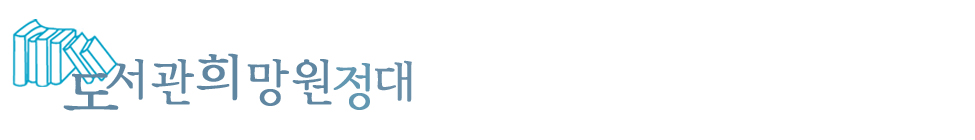 제  안  서연세대학교 문헌정보학과 기획의도지역사회의 문화생활과 복지에 대한 대중의 관심이 높아지면서, 각 지역 도서관에 대한 관심도 또한 증가하고, 그에 따라 수많은 도서관이 생기고 있습니다. 하지만 예산과 인력의 한계로 장서의 배가가 제대로 이루어지지 않아 정보 탐색이 힘든 경우, 도서관의 홍보가 제대로 이루어 지지 않는 경우 등 많은 도서관들이 지역 주민들에게 편리한 정보서비스를 제공하기 힘든 상황에 놓여있습니다. 이렇게 전문인력이 부족해 운영이 어려운 도서관의 운영을 돕기 위해, 또 봉사하는 학생들의 입장에서는 실전 경험을 쌓고, 도서관 이용자로서의 지역 주민들과 직접적으로 소통할 수 있는 기회를 얻기 위해 도서관 희망 원정대는 매 학기 방학마다 도움이 필요한 도서관에 찾아가고 있습니다.‘도서관 희망 원정대’에 대한 간단한 소개와 활동 계획을 읽어주시고 서비스 개선을 목표로 하는 도서관은 연락 주시기 바랍니다. 개요1. ‘도서관 희망 원정대’란?2. 기대효과-도서관-도서관 희망 원정대3. 활동계획 및 필요사항1. ‘도서관 희망 원정대’란?‘우리 과가 세상에 어떻게 기여할 수 있을까’ 하는 고민에서 출발한 도서관 희망 원정대는 전문인력이 부족한 지역의 작은 도서관에 생명을 불어넣는 일을 합니다. 도서관에 머무르며 도서 시스템 정비(분류, 목록, 시스템 구축 등), 장서 정리(폐기 및 배가), 사서/이용자 교육(도서관 운영자 교육, 어린이 독서 활동 등)의 여러 가지 활동을 통해 작은 도서관의 운영을 돕습니다. 2006년부터 시작된 도서관 희망 원정대 활동은 철암 어린이도서관, 옥천 배바우도서관, 대전 모퉁이도서관, 태백 희망의 문고 & 행복한 도서관, 분천 옹달샘도서관, 정읍 영원학교마을도서관, 분천 하모니(새봄돌봄센터), 청주 생각의 숲 도서관, 금천 책 읽는 마을 작은 도서관, 순천 관옥나무 도서관, 인천 사과나무 작은 도서관, 인천 하늘샘 작은 도서관 등 총 26회의 희망 원정을 다녀왔으며, ‘연세사회봉사상’ 대상, ‘연세 자원봉사 프리젠테이션 대회’ 동상을 수상한 바 있습니다.2. 기대효과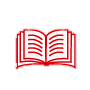 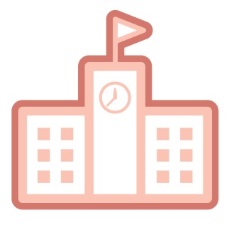 도서관의 입장에서는 많은 비용과 인력이 드는 도서시스템 정비를 단기간에 할 수 있고, 도서 시스템 운영 개선, 도서관 이용 활성화 등을 꾀할 수 있습니다. ‘도서관 희망 원정대’가 독단적으로 하는 활동이 아닌, 기존 운영자와의 상호작용을 통하여 함께 하는 작업이기 때문에 정비 이후에도 실무자가 지속적인 관리를 할 수 있습니다. 상의를 통해 도서관 주 이용자를 고려해 서가 배치를 다시 하기도 하고 컬렉션 서가를 만들기도 합니다. 아직 등록되지 못하고 보관되어 있는 도서들을 시스템 상에 등록하고 라벨링 및 분류하는 작업 역시 진행합니다. 이러한 작업을 통해 장서의 종류 및 위치 파악, 대출&반납 시스템이 편리해지고 지역 주민들의 도서관에 대한 관심이 높아집니다.도서관 희망 원정대의 입장에서는 이론으로만 배웠던 도서 분류, 전산 작업, 사서교육의 실전 경험을 쌓고 봉사를 통해 성취감을 얻을 수 있습니다.3. 활동계획 및 조건기간 :  7월 넷째주~다섯째주 중 4일 (해당 도서관과 조율 예정)활동 내용 : 도서관 활성화를 위한 이용자 교육 및 도서 정비 (도서관과 협의)필요 사항 : * 도서 정비를 겸할 경우 1. 장서량 3~4천권 내2. 정비에 사용될 Wi-Fi, 프린터기3. 도서관 정비에 사용될 라벨지 등 구매. ‘도서관 희망 원정대’와 새롭게 탄생하고자 하는 도서관은ysla@yonsei.ac.kr 로 이메일 주시면 감사하겠습니다. 간단하게 원하시는 작업에 대해 설명해주시면 더욱 좋습니다. 아래는 저희 도활의 업무 내용에 대해 참고할 수 있는 계획서의 일부입니다. 업무 내용:그림책 서가에서 빼서 바닥에 그림책 분류기호 별로 쌓아두기그림책 청구기호 부여 및 정리(엑셀)(책이 등록은 되어 있으나, 청구기호가 부여되어 있지 않고 제 맘대로임/미등록 도서도 존재, 별치기호-그림책 부여할 것, 저자기호 그냥 저자이름 그대로 부여할 지, 자동 생성할지는 사서분과 협의 후 결정)엑셀 파일 수합 및 등록, 청구기호 출력책에 출력물과 키퍼 부착(배가는 시간 상 힘들 것 같지만 가능하다면 배가까지..)특이사항: 막둥이, 책둥이 프로그램 사용, 개인 노트북 필요, 책 바코드 스캔은 완료된 상태임, 현재도 폐기 작업 중임업무 내용:약 700권 이내의 외국 서적(주로 그림책/아동 도서) 분류 작업-단순 외서/평화 책, 국가, 간단한 줄거리/키워드(예. 전쟁, 난민 등) 정도의 정보를 도서관 측이 원하시는 양식을 제공해 주시면 그에 따라 입력-책 내용을 읽거나 ISBN을 구글링하거나 국중을 이용하는 등의 방법으로 외서의 주제가 평화 책 인지 아닌지, 어느 국가의 책인지, 간단한 줄거리/키워드 등을 정리하여 분류해주면 됨-주로 영어, 일본어 책이고, 중국어, 르완다어 등도 있음